ҠАРАР                                                       РЕШЕНИЕ «Об установлении налога на имущество физических лиц»В соответствии Налоговым кодексом Российской Федерации, Федеральным законом от 6 октября 2003 г. № 131-ФЗ «Об общих принципах организации местного самоуправления в Российской Федерации», Уставом сельского поселения Дмитриево-Полянский сельсовет муниципального района Шаранский район Республики Башкортостан, Совет сельского поселения Дмитриево-Полянский сельсовет муниципального района Шаранский район Республики Башкортостан, р е ш и л:1. Ввести на территории сельского поселения Дмитриево-Полянский сельсовет муниципального района Шаранский район Республики Башкортостан налог на имущество физических лиц (далее налог) и установить налоговые ставки.Налогоплательщики, объект налогообложения, налоговая база, порядок определения налоговой базы, налоговый период, налоговые льготы, порядок исчисления и сроки уплаты налога и другие элементы налогообложения определяются главой 32 Налогового кодекса Российской Федерации (далее - Кодекс).2. Установить следующие налоговые ставки по налогу:2.1. 0,2 процента в отношении: 1) жилых домов, частей жилых домов, квартир, частей квартир, комнат;2) объектов незавершенного строительства в случае, если проектируемым назначением таких объектов является жилой дом;3) единых недвижимых комплексов, в состав которых входит хотя бы один жилой дом;4) гаражей и машино-мест, в том числе расположенных в объектах налогообложения, указанных в подпункте 2 пункта 2 статьи 406 Налоговогокодекса Российской Федерации;5) хозяйственных строений или сооружений, площадь каждого из которых не превышает 50 квадратных метров и которые расположены на земельных участках для ведения личного подсобного хозяйства, огородничества, садоводства или индивидуального жилищного строительств.2.2. 2 процента в отношении:1) объектов налогообложения, включенных в перечень, определяемый в соответствии с пунктом 7 статьи 378.2 Налогового кодекса Российской Федерации, а также в отношении объектов налогообложения, предусмотренных абзацем вторым пункта 10 статьи 378.2 Налогового кодекса Российской Федерации;2) объектов налогообложения, кадастровая стоимость каждого из которых превышает 300 млн. рублей.2.3. 0,5 процента в отношении прочих объектов налогообложения.3. Признать утратившим силу: решение Совета сельского поселения Дмитриево-Полянский сельсовет муниципального района Шаранский район Республики Башкортостан от 21 ноября 2019 года № 3/32 «Об установлении налога на имущество физических лиц»; решение Совета сельского поселения Дмитриево-Полянский сельсовет муниципального района Шаранский район Республики Башкортостан от 22 июня 2020 года № 11/90 «О внесении изменений в решение Совета сельского поселения Дмитриево-Полянский сельсовет муниципального района Шаранский район Республики Башкортостан от 21 ноября 2019 года № 3/32 «Об установлении налога на имущество физических лиц»».4. Данное решение подлежит обнародованию на информационном стенде в Администрации сельского поселения Дмитриево-Полянский сельсовет муниципального района Шаранский район Республики Башкортостан, размещению в сети общего доступа «Интернет» на официальном сайте сельского поселения Дмитриево-Полянский	 сельсовет муниципального района Шаранский район Республики Башкортостан http://dmpol.ru и публикации в газете «Шаранские просторы».5. Настоящее решение вступает в силу с 1 января 2021 года, но не ранее чем по истечении одного месяца со дня официального опубликования.6. Контроль по выполнению настоящего решения оставляю за собой. Глава сельского поселенияДмитриево-Полянский сельсовет муниципального района Шаранский район Республики Башкортостан                                                      И.Р.Галиевд.Дмитриева Поляна03.11.2020№ 17/130БАШКОРТОСТАН  РЕСПУБЛИКАҺЫШАРАН  РАЙОНЫ МУНИЦИПАЛЬ РАЙОНЫНЫҢДМИТРИЕВА ПОЛЯНА АУЫЛ СОВЕТЫАУЫЛ БИЛӘМӘҺЕ СОВЕТЫ452630,  ДМИТРИЕВА ПОЛЯНА АУЫЛЫ, БАҪЫУ УРАМЫ, 2АТЕЛ.(34769) 2-68-00, EMAIL: DMPOLSS@YANDEX.RU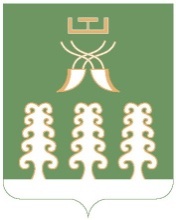 РЕСПУБЛИКА  БАШКОРТОСТАНСОВЕТ СЕЛЬСКОГО ПОСЕЛЕНИЯДМИТРИЕВО-ПОЛЯНСКИЙ СЕЛЬСОВЕТМУНИЦИПАЛЬНОГО РАЙОНАШАРАНСКИЙ РАЙОН452630, Д. ДМИТРИЕВА ПОЛЯНА, УЛИЦА ПОЛЕВАЯ, 2АТЕЛ.(34769) 2-68-00, EMAIL: DMPOLSS@YANDEX.RU